THE METHODIST CHURCH IN THE CARIBBEAN AND THE AMERICAS- JAMAICA DISTRICT PROVIDENCE CIRCUIT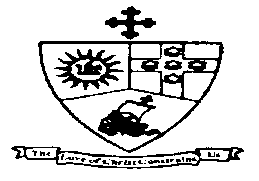 District Theme:“Spreading Scriptural Holiness to Reform the Nation: Beginning with Me”Sub - Theme:“Caring for the Body, Mind, and Soul as we serve the present Age.”DISTRICT PRESIDENTBishop Christine Gooden-BengucheCIRCUIT SUPERINTENDENT MINISTERRev’d Barrington LitchmorePROVIDENCE METHODIST CHURCH 132 Old Hope Road, Kingston 6TEL: 876-9775971 / 977-6489Website: www.providencemethodistja.comONLINE WORSHIP SERVICEDIVINE WORSHIP20th lord’s day after pentecostSunday, October 10, 20218:30 a.m. PREACHERSis. Lilieth DeaconORDER OF WORSHIP Congregational introit #373:	 "Jesus stand among us" 1. Jesus, stand among us      In your risen power;    Let this time of worship     Be a hallowed hour.2. Breathe the Holy Spirit     Into every heart;
    Bid the fears and sorrows     From each soul depart.3.  Thus with quickened footsteps     We’ll pursue our way,     Watching for the dawning     Of eternal day.CALL TO WORSHIPLeader:	We gather together to seek the Lord's blessings Cong:	Our Lord Jesus gently reminds us to ask, to seek, and to knock, by faith expecting to receive ALL: 	Lord, we come asking that you open our hearts to know You better, to fulfil your Word that if we seek you, we shall find You and to open to us the door of Your salvation. Hymn # 54 VIP:	"Majesty"(first in English, then the second time, in Spanish) MAJESTY, worship his majesty, Unto Jesus be all glory, honour, and praise. Majesty, kingdom authority flow from his throne unto his own;His anthem raise.So exalt, lift up on high the name of Jesus,Magnify, come glorify Christ Jesus the King. Majesty, worship his majesty; Jesus who died, now glorified, King of all Kings.Prayer of Adoration Omnipotent Redeemer, we bow in reverence, awed by your awesome presence. You are the Alpha, and the Omega, the Beginning, and the End. Indeed, Mighty God, there is none like you.  As we have come into your awesome presence, we praise and magnify Your most Holy Name, ready to empty ourselves and to be filled with your Holy Spirit.  We welcome You Lord and thank you that in and through  Jesus Christ Our blessed Lord and Saviour, You dwell among us. In His most Holy Name, we pray. Amen Song	"Holy Spirit, Thou art welcome in this place" Holy Spirit Thou art welcome in this place
Holy Spirit Thou art welcome in this place
Omnipotent Father of Mercy and Grace
Thou art welcome in this place

Lord in Thy presence there's healing divine
No other power can save Lord, but Thine
Holy Spirit Thou art welcome in this place
Thou art welcome in this place

Holy Spirit Thou art welcome in this place
Holy Spirit Thou art welcome in this place
Omnipotent Father of Mercy and Grace
Thou art welcome in this place

Fill all the hungry and empty within
Restore us, oh Father revive us again
Holy Spirit Thou art welcome in this place
Holy Spirit Thou art welcome in this placePrayer of Confession Gracious God, we know that it is your Wil that it should be well with us. So we have come, sin-sick souls, weary and tired, troubled and perplexed by the cares of this life.  We lay ourselves bare before you O, God, mindful that you are our balm in Gilead, our healer, the restorer of our good health. So we confess with shame, that we have not loved our brothers and sisters, as we should and as you require, often forgetting that each is Your child, made in Your image and likeness. Forgive us we pray for being selfish, harsh, and unkind at times. Restore unto us Lord, the joy of your salvation and renew a right spirit within us. We believe that we have been forgiven, in the Name of Jesus Christ, Your Son our Saviour, who died for us. Hallelujah! Amen Song: "Your grace and mercy brought us through" Your grace and mercy brought me through;I'm living this moment because of you.I want to thank you, and praise you too;Your grace and mercy brought me throughPRAYER OF Thanksgiving Not unto us Lord, not unto us, be the praise and glory for all that You have done for us and through us, but to you be the praise, honour, and dominion forever. For your mighty works in creation, for all things bright and beautiful, all creatures great and small, we thank you O God for the ministries, You have entrusted us, for minds set to work in Your vineyard, for willing hands and steady feet, in our time, we thank you O God for all the blessings we have received at Your hand, for all things wise and wonderful, and for our ability to recognize and enjoy, them, we thank You, O God". May we never cease to thank you, O God.  In the name of Jesus, Christ our Lord, and in the power of the Holy Spirit, we say, Amen and Amen. Song:  Thank You Lord on this day	(Verse 1) (Tune "Edelweiss") 
Thank you Lord, on this day 
For our many good blessings 
Thank you Lord, on this day 
For our many great friendships. 
WELCOME AND GREETINGS Sharing WITH CHILDREN and Youth - Sis Hyacinth Bracket "All are welcome". Hymn 491   "Jesus loves the Little Children"   JESUS loves the little children,    All the children of the world;   Red and yellow, black and white,   They are precious in His sight;   Jesus loves the little children of the  world.MINISTRY OF THE WORD The Collect for the Day God, the giver of life, whose Holy Spirit wells up within your Church: by the Spirit's gifts equip us to live the gospel of Christ and make us eager to do your will, that we may share with the whole creation the joys of eternal life; through Jesus Christ Your Son Our Lord. Amen.Song:	Thy word is a lamp unto my feet" Thy Word is a lamp unto my feet
And a light unto my path
Thy Word is a lamp unto my feet
And a light unto my path
When I feel afraid, think I've lost my way
Still You're there right beside me
Nothing will I fear as long as you are near
Please be near me to the end

[Chorus]

I will not forget your love for me
And yet my heart forever is wandering
Jesus be my guide, hold me to Your side
And I will love You to the end

[Chorus]

Nothing will I fear as long as you are near
Please be near me to the end

[Chorus]

And a light unto my path
You're the light unto my pathOld Testament Lesson:	Job 23:1-9, 16-1723Then Job answered: 2 ‘Today also my complaint is bitter;*
 his* hand is heavy despite my groaning. 3 O that I knew where I might find him, that I might come even to his dwelling! 4 I would lay my case before him, and fill my mouth with arguments. 5 I would learn what he would answer me, and understand what he would say to me. 6 Would he contend with me in the greatness of his power?   No; but he would give heed to me. 7 There an upright person could reason with him,  and I should be acquitted for ever by my judge. 8 ‘If I go forward, he is not there; or backward, I cannot perceive him; 9 on the left he hides, and I cannot behold him; I turn* to the right, but I cannot see him. 16 God has made my heart faint; the Almighty* has terrified me; 17 If only I could vanish in darkness, and thick darkness would cover my face!*Reader:			This is the Word of the Lord Cong.:			Thanks be to God.Responsive Reading:	 Psalm  22:1-15 Leader:	My God, my God, why have you forsaken me? Why are you so far 	from helping me, from the words of my groaning? Cong:	O my God, I cry by day, but you do not answer; and by night, but find no rest. Leader:	Yet you are holy, enthroned on the praises of Israel. Cong:	In you our ancestors trusted; they trusted, and you delivered 	them. Leader:	To you they cried, and were saved;  in you they trusted, and were not 	put to shame. Cong:	But I am a worm, and not human; scorned by others, and 	despised by the people. Leader:	All who see me mock at me; they make mouths at me, they shake 	their heads; Cong:	Commit your cause to the Lord; let him deliver— let him rescue the one in whom he delights!’ Leader:	Yet it was you who took me from the womb; you kept me safe on my 	mother’s breast. Cong:	On you I was cast from my birth, and since my mother bore me you have been my God. Leader:	Do not be far from me,  for trouble is near and there is no one to help. Cong:	Many bulls encircle me,  strong bulls of Bashan surround me; Leader:	 They open wide their mouths at me, like a ravening and roaring lion. Cong:	I am poured out like water, and all my bones are out of joint;
my heart is like wax;  it is melted within my breast; Leader:	My mouth* is dried up like a potsherd, and my tongue sticks to my jaws; you lay me in the dust of death. GloriaThe Epistle	Hebrews 4:12-16 12 Indeed, the word of God is living and active, sharper than any two-edged sword, piercing until it divides soul from spirit, joints from marrow; it is able to judge the thoughts and intentions of the heart. 13And before him no creature is hidden, but all are naked and laid bare to the eyes of the one to whom we must render an account. 14 Since, then, we have a great high priest who has passed through the heavens, Jesus, the Son of God, let us hold fast to our confession. 15For we do not have a high priest who is unable to sympathize with our weaknesses, but we have one who in every respect has been tested* as we are, yet without sin. 16Let us therefore approach the throne of grace with boldness, so that we may receive mercy and find grace to help in time of need. Reader:		This is the Word of the Lord Cong.:		Thanks be to God.The Gospel:	Mark 10:17-31             Glory to You, O God17 As he was setting out on a journey, a man ran up and knelt before him, and asked him, ‘Good Teacher, what must I do to inherit eternal life?’ 18Jesus said to him, ‘Why do you call me good? No one is good but God alone. 19You know the commandments: “You shall not murder; You shall not commit adultery; You shall not steal; You shall not bear false witness; You shall not defraud; Honour your father and mother.” ’ 20He said to him, ‘Teacher, I have kept all these since my youth.’ 21Jesus, looking at him, loved him and said, ‘You lack one thing; go, sell what you own, and give the money* to the poor, and you will have treasure in heaven; then come, follow me.’ 22When he heard this, he was shocked and went away grieving, for he had many possessions. 23 Then Jesus looked around and said to his disciples, ‘How hard it will be for those who have wealth to enter the kingdom of God!’ 24And the disciples were perplexed at these words. But Jesus said to them again, ‘Children, how hard it is* to enter the kingdom of God! 25It is easier for a camel to go through the eye of a needle than for someone who is rich to enter the kingdom of God.’ 26They were greatly astounded and said to one another,* ‘Then who can be saved?’ 27Jesus looked at them and said, ‘For mortals it is impossible, but not for God; for God all things are possible.’ 28 Peter began to say to him, ‘Look, we have left everything and followed you.’ 29Jesus said, ‘Truly I tell you, there is no one who has left house or brothers or sisters or mother or father or children or fields, for my sake and for the sake of the good news,* 30who will not receive a hundredfold now in this age—houses, brothers and sisters, mothers and children, and fields, with persecutions—and in the age to come eternal life. 31But many who are first will be last, and the last will be first.’Reader:		This is the Gospel of ChristCong:		Praise be to Christ Our LordChoir ministry: Voices at Dawn Sermon: "The question: "Who then can be saved? The answer: ALL!" Hymn:  "Is your all on the altar of sacrifice laid?" 1.You have longed for sweet peace,
And for faith to increase,
And have earnestly, fervently prayed;
But you cannot have rest,
Or be perfectly blest,
Until all on the altar is laid. Refrain:
Is your all on the altar of sacrifice laid?
Your heart does the Spirit control?
You can only be blest,
And have peace and sweet rest,
As you yield Him your body and soul.2. Would you walk with the Lord,
In the light of His word,
And have peace and contentment alway?
You must do His sweet will,
To be free from all ill,
On the altar your all you must lay.3. Oh, we never can know
What the Lord will bestow
Of the blessings for which we have prayed,
Till our body and soul
He doth fully control,
And our all on the altar is laid.4. Who can tell all the love
He will send from above,
And how happy our hearts will be made;
Of the fellowship sweet
We shall share at His feet,
When our all on the altar is laid.Silent REFLECTION (while the chorus is played) NOTICES, CELEBRATIONS, TITHES, AND OFFERINGS OFFERING FOR THE FOOD BARRELPrayers of intercession The Lord's Prayer (Caribbean tune) Hymn 184:	"We have heard the joyful sound"3. Give the winds a mighty voice:   Jesus saves!   Let the nations now rejoice:   Jesus saves!    Shout salvation full and free   To every shore of ocean’s waves—   This our song of victory:   Jesus saves!The Benediction ------------------------------------------------------------------------------------BIRTHDAYS & ANNIVERSARIES – 10th – Sis. Moreen Phillips, Sis. Eslyn Gordon;12th – Sis. Joan Ferguson, Bro. Lloyd Goldson; 13th – Bro. Trevor Dunn; 15th – Bro. Paul Thorbourne ; 16th – Sis. Renee GauntlettUPCOMING EVENTSMon.   Oct    11       6:00 p.m.       FINANCE COMMITTEE MEETINGTues.  Oct   12        6:00 p.m.       BIBLE STUDYWed.   Oct   13     12 Noon	      PRAYER FELLOWSHIP Sat .    Oct    16     10:00 a.m.       CIRCUIT LOCAL PREACHERS’ MEETINGFUTURE EVENTSSun.    Oct    17      8:30 a.m.     DIVINE WORSHIP			      Rev’d Alison Iton  Mon.   Oct   18      6:00 p.m.     MISSION & EVANGELISM COMMITTEE 			      MEETINGSat.    Oct     23      3:00 p.m.     CIRCUIT PASTORAL COUNCIL                                5:00 p.m.     CIRCUIT COUNCIL MEETINGPlease note that the Church Office must be advised by 5:00 p.m. on Thursday afternoon or Friday, Morning 9:00 a.m. the latest of your intention to worship, so that your name can be included in the list of attendees.Are you Vaccine hesitant? The M&E Committee is inviting any member to send in their concerns or questions about the Covid Vaccines.  A forum will be held at a date soon to be announced to address those concerns and questions.  You may send in your questions and concerns to Providencemeth@cwjamaica.com  JAMIEKAN NYUU TESTIMENT BIBLE –  Copies are available from Sis. Shirley Carby at a cost of $1,700.00.Methodist Home for Retired Persons:  Please inform persons that there is space available at the home located at 26 University Crescent, Kingston 6, with accommodation especially for females. Both single and double occupancy can be available. Kindly check the Providence website www.providencemethodistja.com for more information on the home's features. Introducing the prayer line – Persons desirous of prayer may call the Prayer line.  Mondays between 12 Noon   –    2:00 p.m.  876-927-5222; 	         Daily between       10:00 a.m. – 12 Noon.    876-4462475	         Daily between        4:30 p.m.  –  6:30 p.m    876-3157643                         Generally available except on Mondays.       876- 9271439PLEASE REMEMBER PRAYERFULLY- Sis. Laurel Bruce, 15 Deanery Ave, 928-1873; Sis. Lesma Brown, Glo’s Adult Care Centre, Louisville Road, Kingston 8. (Russell Heights) Telephone (876) 665-3016., Sis. Verona Cameron; Sis. Helen Chambers, 34 Charlemont Drive. 927-0747; Sis . Keturah Forrest, 10 Old Henry Lane (6), 927-5395; Sis. Pearl Morgan, 5 Elliott Ave(8), 924-0005; Sis. Gertrude Phillips, 4 Finchley Close(6), 702-2947; Sis. Violet Tapper, 1 Phadrian Ave, (6); Sis. Cynthia Walsh, 11 Ravinia Mews (6), 927-0275; Sis. Jean Andrade, 14 Roseneath Ave. 946-2769; Sis. Lauris Goldson, 30 Glendon Circle, 927-0711; Sis. Clover Treasure, 669-1709; Sis. Bernice Saunders, 7 Maynard Dr, Patrick City. Sis. Lena Anderson, 876-977-0201; Bro. Hubert Bartholomew, 876-8263319; Sis. Grace Boyne, Sis. Joyce Bolton, Sis. Alma Smith, Sis. Verna George, Sis. Isolene Livingstone, Sis. Beryl Miles; Bro. Lester Palmer, Sis. Gwendoline Thomas, Sis. Sybil Francis, Sis. Pam Morris, Sis. Muriel Lewis, Sis. Pauline Mason, Sis. Enid Phillips, Sis. Marjory Smythe, Sis. Sadie Mitchell, Sis. Carmen Subaran, Sis. Mae Polack; Sis. Janice Robinson, Sis. Inez Bernard, Bro. Eric King, Rev’d Dr. Rupert Young, Sis. Gerda Theobalds, Bro. Roy Thomas, Sis. Carmen Allicock, Sis. Minna McLeod, Sis. Hazel Bennett, Sis Ivy Holder, Bro. Trevor Weston THIS WEEK’S DEVOTIONAL READINGS FROM “OUR DAILY BREAD”Sun.     10    Oct     	Acts 1:1-11                           Don’t Forget!`Mon.     11    Oct      	Psalm 118:6-9-21-25           The Main Actor Tues.   12    Oct      	Isaiah 40:25-31      	       Fill in Your NameWed.    13    Oct     	1 Thessalonians 1:1-10      Worth the WaitThur     14    Oct      	Psalm 59:1, 14-17	       Strengthened in SongFri.        15    Oct     	2 Corinthians 1:8-11   	       Haystack PrayersSat.       16    Oct     	1 Thessalonians 4:9-12	       Finding a Quiet Life1. WE have heard a joyful sound:   Jesus saves!   Spread the gladness all    around:   Jesus saves!   Bear the news to every land,   Climb the steeps and cross    the waves;   Onward! 'tis our Lord's    command:   Jesus saves!2. Sing above the battle's strife:   Jesus saves!   By his death and endless     life,   Jesus saves!   Sing it softly through the    gloom,   When the heart for mercy    craves;   Sing in triumph o'er the     tomb:   Jesus saves!